holiday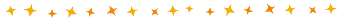 abroadauntunclehusbandgolden weekfarwillseafoodreservationMerlionmetertall 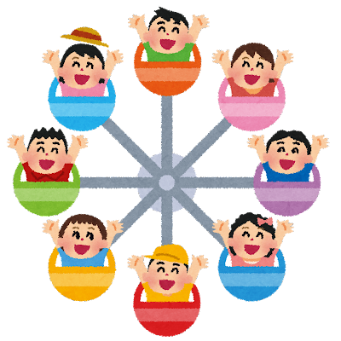 weightongiftcookieferris wheel 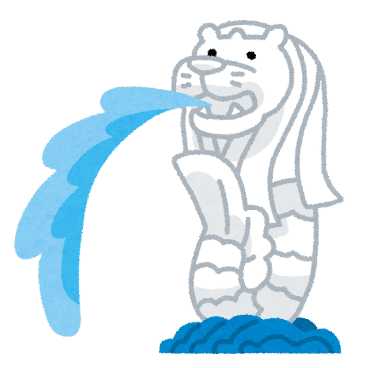 riderode scarycommunicateculture malay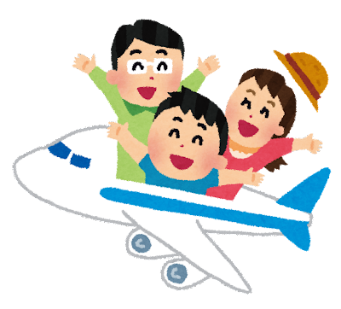 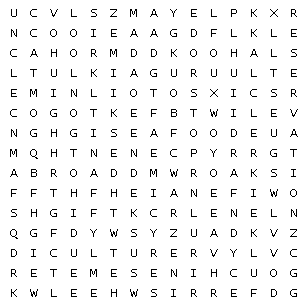 chinesetamilguestclerkair conditionercertainlyapologize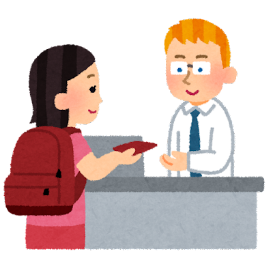 troublewife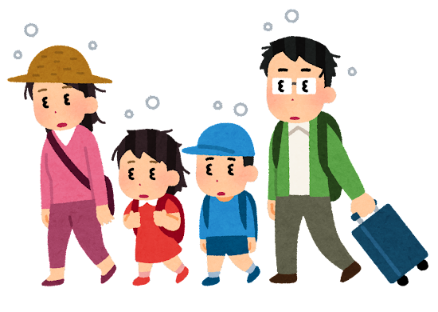 